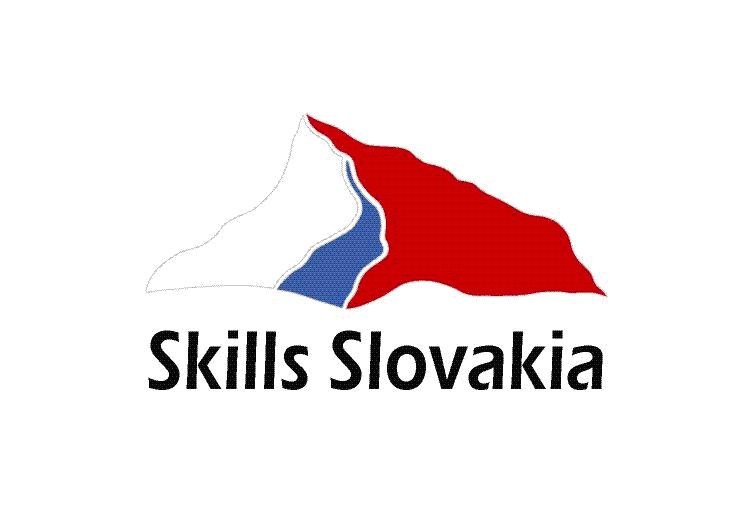 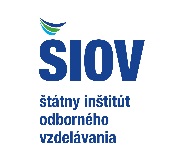 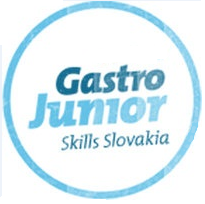 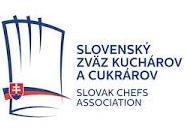 ZÁVÄZNÁ PRIHLÁŠKA SKILLS SLOVAKIA - GASTRO JUNIOR Bez podpísaného súhlasu dotknutej osoby je prihláška neplatnáMETRO CUP – KUCHÁR                                    školský rok 2018 / 2019 ŠKOLSKÉ KOLO SEMIFINÁLOVÉ KOLO CELOŠTÁTNE KOLO    * vyznačte aktuálne kolo     Bol som  poučený o bezpečnosti pri práci a manipulácií s  elektrickým zariadením.SÚHLAS dotknutej osoby SO SPRACÚVANÍM OSOBNÝCH ÚDAJOVúčasť na  súťaží prevádzkovateľa  v zmysle čl. 6 ods. 1 písm. a) a čl. 7 Nariadenia Európskeho parlamentu a Rady (EÚ) 2016/679z 27. apríla 2016 o ochrane fyzických osôb pri spracúvaní osobných údajov a o voľnom pohybe takýchto údajov, ktorým sa zrušuje smernica 95/46/ES (všeobecné nariadenie o ochrane údajov) Titul, meno, priezvisko:______________________________________________________Bydlisko:	_____________________________________________________________	Kontaktné údaje (mail, telefón):_______________________________________________Názov zamestnávateľa / školy: 								_										_____________Meno a priezvisko osoby pripravujúcej súťažiaceho na súťaž:							______________________________Meno a priezvisko sprevádzajúcej osoby: 							svojim podpisom udeľujem prevádzkovateľovi   Slovenský zväz kuchárov a cukrárov,
IČO: 00584363, Gorkého 10, 811 01 Bratislava    (ďalej len: „prevádzkovateľ“) súhlas
so spracúvaním mojich osobných údajov pre účel: verejné vyhodnocovanie súťaží a ostatných vzdelávacích aktivít, vedenie evidencie súťažiacich, účastníkoiv vzdeláuvacích aktivít , vzájomná komunikácia s nimi, zasielanie informácii týkajúcich sa súťaže, vzdelávacej aktivity,  prípadného doplnenia alebo vysvetlenia podmienok súťaže, vzdelávacej aktivity  a to vo vyššie uvedenon rozsahu. Súhlasím                   NesúhlasímTento súhlas so spracúvaním osobných údajov je slobodne daným, konkrétnym, informovaným a jednoznačným prejavom mojej vôle, ktorý udeľujem na obdobie 3 roky od účasti  v súťaží Po uvedenej lehote budú Vaše osobné údaje mechanicky zlikvidované (skartované) a nebudú ďalej spracúvané v žiadnej databáze.Pred udelením súhlasu som bol/-a informovaný/-á o nasledujúcich skutočnostiach:moje osobné údaje nebudú poskytované príjemcom.moje osobné údaje, ktorých poskytnutie je dobrovoľné, budú uchovávané počas obdobia platnosti súhlasu a nebudú spracúvané na žiaden iný účel, než na ten, na ktorý boli získané.ako dotknutá osoba mám právo požadovať od prevádzkovateľa prístup k mojim osobným údajom, ktoré sa ma týkajú, právo na ich opravu alebo vymazanie alebo obmedzenie spracúvania, právo namietať proti spracúvaniu, ako aj právo na prenosnosť údajov. v odôvodnenom prípade mám ako dotknutá osoba právo podať sťažnosť dozornému orgánu, ktorým je Úrad na ochranu osobných údajov Slovenskej republiky.beriem na vedomie, že cezhraničný prenos mojich osobných do tretej krajiny sa neuskutočňuje.beriem na vedomie, že nedochádza k automatizovanému rozhodovaniu, vrátane profilovania. Svoje právo kedykoľvek odvolať súhlas, a to aj pred uplynutím doby, na ktorú bol tento súhlas udelený, môžem ako dotknutá osoba uplatniť nasledujúcimi spôsobmi:emailovou žiadosťou zaslanou na adresu: szkc@szkc.skelefonicky (+421 903 217 212  alebo      zaslaním písomnej žiadosti na adresu sídla prevádzkovateľa s uvedením textu „GDPR                odvolanie súhlasu“ na obálke.Odvolanie súhlasu nemá vplyv na zákonnosť spracúvania vychádzajúceho zo súhlasu pred jeho odvolaním.V ........................ dňa: ...................................___________________________podpis dotknutej osobyV prípade akýchkoľvek otázok súvisiacich s ochranou Vašich osobných údajov vrátane uplatnenia Vašich práv v zmysle Nariadenia a zákona o ochrane osobných údajov Vás prosíme, aby ste kontaktovali nás alebo sa obráťte na našu zodpovednú osobu: PhDr.Jana Géciová, MBAemailová adresa: zodpovednaosoba@oou@gmail.com., telefón: +421 903 608 164 podľa Zmluvy o poskytnutí služieb